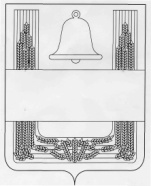           ПОСТАНОВЛЕНИЕАДМИНИСТРАЦИИ СЕЛЬСКОГО ПОСЕЛЕНИЯ ДМИТРЯШЕВСКИЙСЕЛЬСОВЕТ ХЛЕВЕНСКОГО МУНИЦИПАЛЬНОГО РАЙОНА ЛИПЕЦКОЙ ОБЛАСТИ  РОССИЙСКОЙ ФЕДЕРАЦИИ10 августа 2017 года		     с. Дмитряшевка	                     №133 Об утверждении перечня должностных лицадминистрации сельского поселенияДмитряшевский  сельсоветХлевенского муниципального районауполномоченных составлять протоколы обадминистративных правонарушенияхсогласно Кодексу Липецкой областиоб административных правонарушенияхВ соответствии с Кодексом Липецкой области об административных правонарушениях, утвержденным Законом Липецкой области №83-ОЗ от 19 июня 2017г. администрация сельского поселения Дмитряшевский  сельсовет ПОСТАНОВЛЯЕТ:    1. Утвердить перечень должностных лиц уполномоченных составлять протоколы об административных правонарушениях по следующим статьям Кодекса Липецкой области об административных правонарушениях:   2. Настоящее постановление вступает в силу с момента подписания. Глава администрации сельского поселения Дмитряшевский  сельсовет                                                          А.В.ДедовГлава администрации сельского поселенияДмитряшевский сельсовет4.1; 4.2; 8.4; 5.7; 8.1; 8.2; 8.5; 10.1.Инспектор по земле5.1; 5.2; 5.3; 5.4; 5.5; 5.6; 5.7; 5.8; 5.10; 5.11; 5.14; 5.15.   Специалист5.1; 5.2; 5.3; 5.4; 5.5; 5.6; 5.7; 5.8; 5.10; 5.11; 5.14; 5.15;6.1; 6.2; 6.6;7.1